                             RUSUME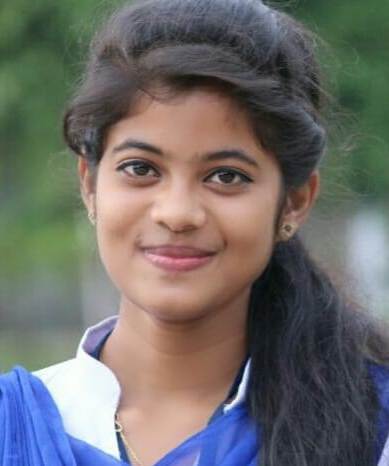 Name: GYATRI  HAZARIKAEmail id: sristi189@gmail.comMobile No: 8720905882To work in an organization where I am able to contribute to the organization’s growth and profitability with my skills and to become a successful person in my life with leadership qualities and hardworking skill.Father’s Name	: Madan Mohan HazarikaDate of Birth 	: 05-10-1995		Sex			: FemaleCaste			: OBC				Religious		: HinduismNationality		: IndianLanguage known	: Assamese, Hindi, English.6th months Diploma Computer Application.UGC sponsored three months foundation course on “Human Rights & Duties”.One year Certificate UGC sponsored career oriented programme in Tourism & Travel Management.State level workshop cum seminar on art of debating “ Organised by debators forum of Assam”.Participation Certificate “Parag Das Memorial inter College debate Competition”.“ Relevance  of Gandhism in the era of Globalization” organized byGandhian Studies Centre.“ Women and Society”- organized by Dhemaji Commerce College. “Mass Media and Modern Indian Culture” Organized by North Lakhimpur College.Best Debator in the XXXI  ‘Prahlad Gohain’ Memorial inter College debate Competition.2nd best debator in the XXXII  ‘Prahlad Gohain’ Memorial inter College debate Competition.3rd best debator in the Golap Sharma Memorial North east debate Competition.Best debator National Voter day held in District Election Office, NLP 2016.   2nd best debator, held in District legal services authority, Lakhimpur 2016.2nd best debtor  held in District legal services authority, Lakhimpur 2017.6 months Computer DiplomaVill		: Naragaon			Post Office	: NaragaonP.S	       	: Panigaon			District	: LakhimpurState		: Assam			Pin		: 787052Hem Baruah Path, House No-3, Zoo Narengi Road, Ghy-06I, hereby declare that the above mentioned particulars are true to the best of my knowledge and belief.Date:Place:										SignatureName of the ExamBoard/UniversityInstitutionDivision/ClassPercentageHSLCSEBASTK High School1st  Div.67%HSAHSEC    Genus Academy1st  Div.71.8%B.A.(Education)DUNorth Lakhimpur College1st  Class83%